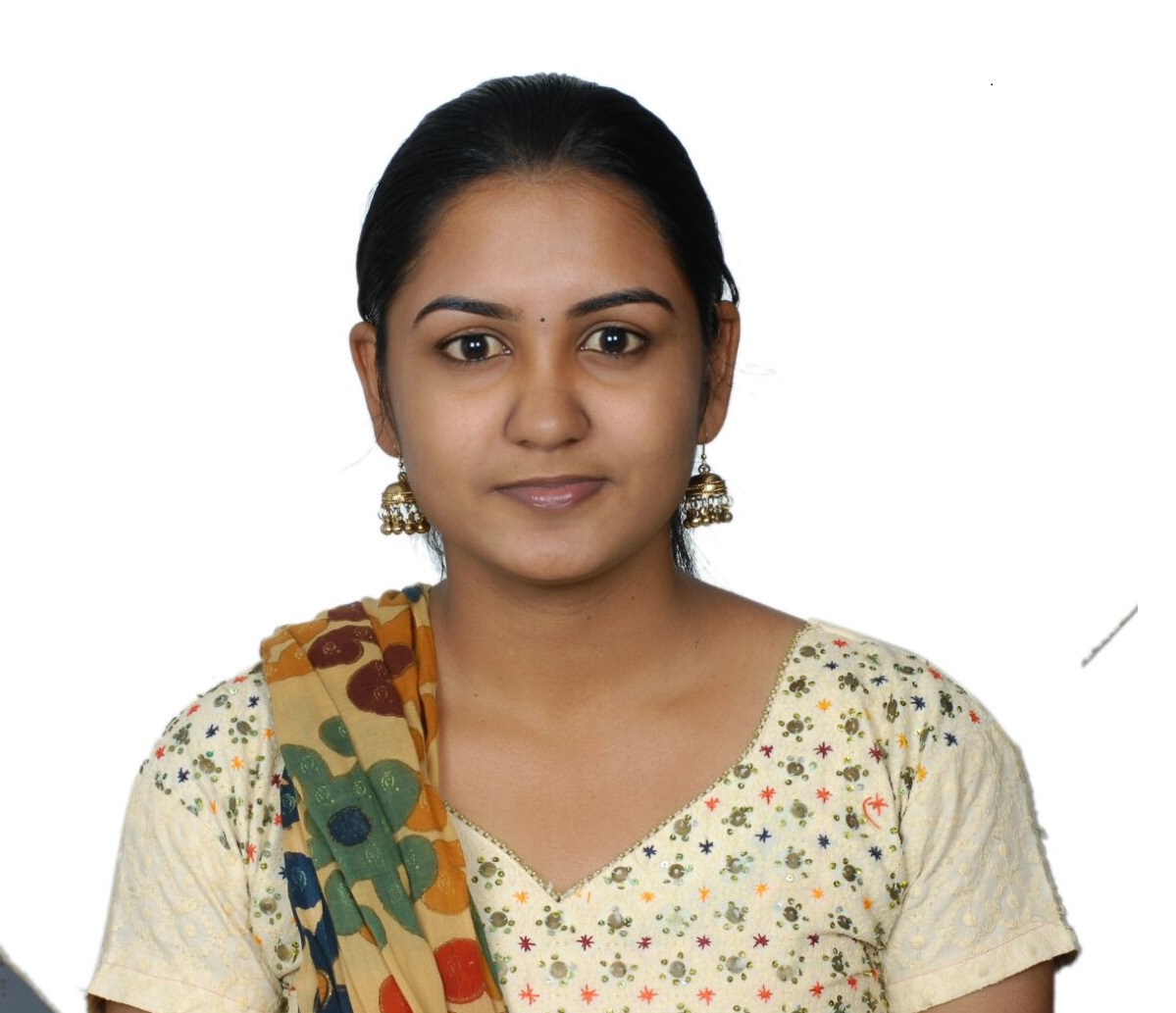  MEENUMEENU.368146@2freemail.com  Objective:	To ensure a good position in an organization that gives me an opportunity 		for self –improvement, while contributing to the growth of the organization 		with my technical and logical skill.	Academic profile:Completed Degree of Bachelor of Technology in Computer Science from RIET, University of Kerala, India (Year – 2016)Completed Higher Secondary Certificate from  St. Marys Higher Secondary School, Pattom, University of Kerala, India (Year-2012) Completed Secondary School leaving certificate from Kerala, India (Year – 2010)Professional ProfileCompany Name	:		IPSR SolutionsDesignation		:		Software TraineeTenure of work	:		4th July 2016 to 21st January 2017Job ResponsibilitiesDesign, develop and implement critical applications in a .Net environment.Assist and support other team members on multiple projects.Drive team members to keep up with projects deadlines and within the clients budgets.Academic Additional Technical Credentials:	Completed and gain full knowledge in MS office, Emailing and Outlook express and MS Access, SQL. Assembly Languages: C, C++, Java. Academic Project:TITLE			: SAFTY FIRSTTechnology Used	: IOS, APPLICATION IN iPhoneTenure			: 6 monthsTeam Size		: 5 MembersDescription		: The safety first is an application in iPhone. That detects the amount 			 of gas spread, and if the amount is greater than a critical value an  alarm will be generated and an alert message will be send to all the     emergency message like fire force, police control room, nearby hospitals etc.Co-Curricular Activities:Participated in “PHP workshop” organized by network systems.Participated in IOS Apple workshop.Key SkillsExcellent skill in handling projectsEffective leadership and mentoring skillsIn depth knowledge of product quality standardsAbility to work under stressAbility to maintain self discipline